SESIÓN 7. CLONACIÓN DE ACTIVIDADES. En la imagen se puede ver cómo hemos clonado las actividades evaluables de 1º A a  1º B.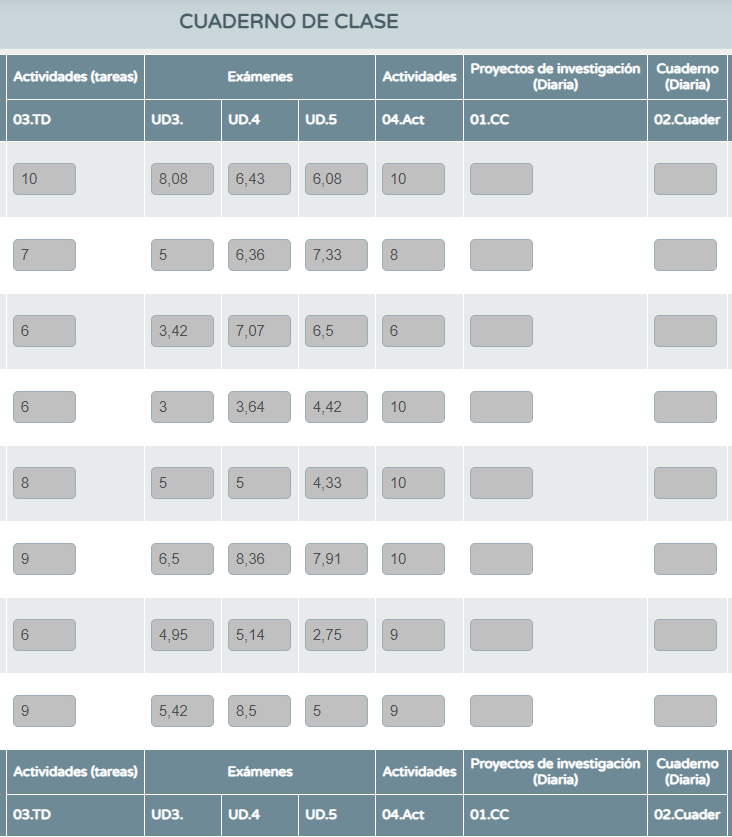 